Advanced Standards Review CriteriaLouisiana Board of Regents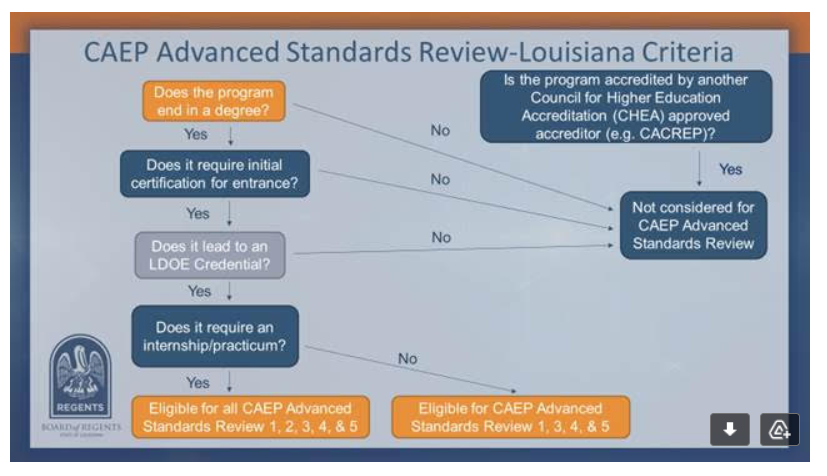 